   KILPAILUKUTSU   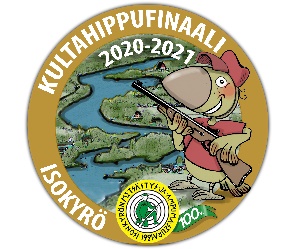 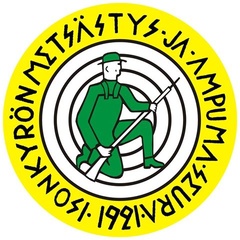 Isonkyrön Metsästys- ja Ampumaseura ry järjestääRuuti Kultahippufinaalin 2020 - 22.8.2020Kilpailupaikka			Lapinmäen Ampumarata. Lapinluhdantie 95, IsokyröKilpailulajit/sarjat		25m Pistooli:		12T- ja 14T-sarjat50m Kivääri:		10T-, 12T- ja 14T-sarjat (elektroniset taululaitteet)Kilpailuaikataulu		Eräluettelokilpailu, erät alkaen klo 10:00Osallistumismaksut	17€/laji henk.koht. kilpailu ja 23€ joukkuekilpailu. Maksetaan 1.8.2020 mennessä tilille: ITELFIHH, FI93 4928 2020 0031 22Ilmoittautumiset 	Seuroittain 1.8.2020 mennessä ilmoittautumislomakkeella osoitteeseen imas.tiedotus@gmail.com Jälki-ilmoittautumisia otetaan vastaan, mikäli erissä tilaa.Kilpailuohjeet ja tiedotteet	Kisasivuilla imas.sporttisaitti.com/ruuti-kultahippufinaali-2020/Kilpailun johtoryhmä		Kilpailun johtaja: Marjo Yli-KiikkaTekninen asiantuntija TA: Jussi AhomäkiKiväärin ammunnanjohtaja: Jari HemminkiPistoolin ammunnanjohtaja: Aleksi PirttimäkiTulospalvelu: Vesa LidmanTiedotus: Timo KetolainenTiedustelut			Marjo Yli-Kiikka, 050-5222174, marjo.ylikiikka@gmail.comEräluettelot			julkaistaan 8.8.2020 http://imas.sporttisaitti.com/Ruokailu	Radalla kahvio, josta saa kahvia, pientä syötävää ja muita virvokkeita. Maksuvälineet käteinen ja pankkikortti.Palkinnot		Palkintojenjako kilpailuiden päättyessä.Lisätiedot	Enintään 2 ampujaa samalla aseella. Poikkeuksellisesti tänä vuonna karsintatuloksiksi voidaan hyväksyä myös esim. seurojen välisten kilpailuiden, seuran järjestämän harjoituskilpailun tulokset tai viime vuoden ruutiasekilpailuiden tulokset.TERVETULOA!